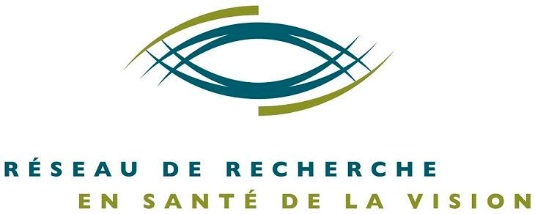 Formulaire de soumission d’une annonce pour affichage sur le site web du RRSVForm to submit an ad on the VHRN WebsiteRecherché / Wanted:__ Étudiant du 1er cycle (stage) / Undergraduate student (internship)X Étudiant 2e cyle (MSc) / Master studentX Étudiant 3e cycle (PhD) / PhD student __ Stagiaire postdoctoral / Postdoctoral fellow __ Chercheur / researcher__ Assistant de recherche / research assistant__ Technicien de laboratoire / laboratory technician__ Autre / Other. Spécifiez / Specify:Bref résumé de l’annonce (3-5 lignes) / Short summary of the ad (3-5 lines):En français et en anglais / In French and EnglishLe programme de recherche du laboratoire du Dr Boire porte sur la structure des circuits visuels du cortex cérébral de la souris. En particulier, les projets actuels portent sur la structure des voies corticales descendantes et corticofuges. L’objectifs des prochaines années est de comprendre comment les circuits corticaux s’articulent sur les voies corticofuges qui projettent vers le striatum, les collicules supérieurs, et le thalamusProjets de rechercheLiens entre les réseaux corticocorticaux et les voies corticofugesDe nombreuses études démontrent que les cellules pyramidales corticales sont hétérogènes et forment des courants parallèles de microcircuits. Les voies corticales descendantes forment plusieurs sous-réseaux fonctionnels distincts. Les différences fonctionnelles entre les voies corticales descendantes pourraient fournir aux cibles sous-corticales les informations les plus appropriées pour leurs rôles spécifiques.Nous étudierons la structure des voies descendantes corticales qui établissent des connexions monosynaptique s sur des neurones de projections qui ciblent 1) le striatum controlatéral, 2) le corps géniculé latéral dorsal et 3) les noyaux latéraux thalamiques postérieurs, et 4) le colliculus supérieur mésencéphaliqueLes contacts monosynaptiques sur les neurones de projection corticofuges seront marqués avec un virus rabique pseudotypé G délété et un virus auxiliaire et cartographiés avec un microscope confocal Spinning Disk couplé au logiciel Neurolucida.Linking corticocortical networks to cortical output structure.Many studies demonstrate that cortical pyramidal cells are heterogeneous and form parallel streams of cortical microcircuits. Downstream pathways seem to be organized in distinct functional subnetworks.We will study the structure of long-range monosynaptic feedback cortical input to target specific subsets of corticosubcotical projections neurons that project to 1) the contralateral striatum, 2) dorsal lateral geniculate and 3) lateral posterior thalamic nuclei, and 4) the mesencephalic superior colliculus.Monosynaptic contacts onto corticofugal projection neurons will be charted with pseudotyped G deleted rabies virus and a helper virusLes candidats intéressés doivent faire parvenir leur CV pas courriel à denis.boire@uqtr.ca.Date de soumission de l’annonce / Submission date of the ad: 4 septembre 2018Date de retrait / Date of withdrawal *: * À moins d’avis contraire, l’annonce sera automatiquement retirée après un mois Unless otherwise stated, the announcement will be automatically withdrawn after one month.Coordonnées de la personne contact / Contact informationDenis Boire PhDDépartement d’anatomie Université du Québec à Trois-Rivières819-376-5011Cdenis.boire@uqtr.caPour plus d’information / For more information:Réseau de recherche en santé de la vision / Vision Health Research NetworkTelephone: 514-252-3400 #1568reseau.vision.hmr@ssss.gouv.qc.cawww.reseauvision.ca